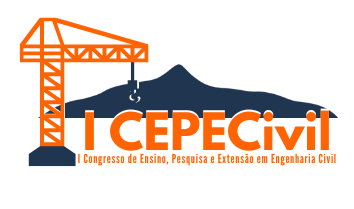 I Congresso de Ensino, Pesquisa e Extensão em Engenharia CivilTITULO MAIÚSCULO FONTE ARIAL TAMANHO 60 CENTRALIZADOAutores: Letra caixa baixa, fonte arial, tamanho 36, centralizado Orientador: Prof. (colocar nome)Curso em (colocar nome)REFERÊNCIASI Congresso de Ensino, Pesquisa e Extensão em Engenharia CivilORIENTAÇÕES GERAIS PARA ELABORAÇÃO DO BANNERFORMATAÇÃODimensão: 120 cm  de  altura por 90  cm  de  largura, podendo ter cordão preso em  t ravessa de madeira ou PVC, para ser pendurado, devendo ser impresso em gráfica.Fonte: Arial ou Times New Roman em tamanho  que  permita  a leitura  a 1 metro  de distância ( no mínimo 60 , caixa alta, negrito, para o t í tulo e subtítulos,  se  houver);  36 , normal, para os nomes e dados dos autores; 45 , caixa alta, negrito para t í tulos das seções primárias subtítulos; 40 , normal, para o texto.Margem: Deverá ser definida uma margem de no mínimo 2 , 5 cm em torno da área de apresentação do pôster ( banner), sendo reservada uma faixa de 5 cm a partir da margem superior, para colocação de t í tulo e logomarcas  institucionais  ( Instituição  de  ensino  do autor e/ ou onde foi desenvolvida o estudo/ pesquisa, identificação do evento). Em seguida, deve constar o t í tulo e subtítulo ( se houver) do t rabalho, o( s) nome( s) do( s) autor ( es) e orientador, conforme as informações que constam no t rabalho.Tipo de  Papel : Os  pôsteres ( banners) deverão, preferencialmente, ser feitos com papel f i rme, de boa gramatura, podendo ser fosco ou glossy, em lona ou similar.Cor do Papel: A cor do plano de fundo dos pôsteres ( banners) será de l ivre escolha dos autores, mas é recomendável a utilização de cores suaves para o fundo visto  que  cores intensas tornam a leitura cansativa.CONTEÚDOSO pôster  ( banner)  deverá  conter  os  seguintes  conteúdos:  a logomarca  do  evento,  o t í tulo e subtítulo ( se houver) do t rabalho, o nome dos autores seguidos de identificação e dados do estágio ( conforme apresentado no resumo submetido: introdução, objetivo, metodologia, resultados, discussão, conclusão e referências).Título: O t í tulo do pôster ( banner) deve, obrigatoriamente, ser idêntico ao t í tulo do resumo submetido; deve ser centralizado, bem destacado,  permitindo  que  o visitante  tenha facilidade em identificar ( no mínimo, fonte 60 , caixa alta, negrito).Nome( s) do( s) autor ( es) devem ser os mesmos do resumo submetido: aluno/ autor e orientador, seguido de t i tulação acadêmica, departamento, centro, instituição de origem, município e endereço eletrônico.Dados do estágio: Conforme apresentado no resumo submetido, deve contemplar introdução, objetivo, metodologia, resultados, discussão, conclusão e referências.Referências : Na l ista de referências somente devem constar as obras citadas no pôster ( banner).c) RecomendaçõesO   pôster  ( banner)  é   principalmente  uma   oportunidade  para  disseminar  e   debater  seu t rabalho com os outros participantes presentes.Faça textos curtos e objetivos, organizando  as  informações  de  modo  que  as  ideias centrais do t rabalho sejam facilmente apreendidas.Utilize todos os recursos disponíveis para o pôster ( banner) despertar  o interesse  do público.Para mostrar resultados, prefira i lustrações ( gráficos) ao invés de tabelas, mas não sobrecarregue os gráficos com informações. Também podem ser  utilizadas fotografias ou outros t ipos de i lustrações.I Congresso de Ensino, Pesquisa e Extensão em Engenharia CivilORIENTAÇÕES GERAIS PARA ELABORAÇÃO DO BANNEROrganize as i lustrações e textos em seções dispostas verticalmente. Seções dispostas horizontalmente podem confundir o leitor e dificultam a leitura. Numere as  seções para melhor orientar a leitura.Use e abuse de recursos gráficos, como setas l igando partes do pôster ( banner), fundos de cores diferentes, separando partes relacionadas entre si, texto com letras de tamanhos diferentes, indicando a importância de cada parte.Utilize canaletas nas bordas superior e inferior, permitindo a f ixação nos  expositores e fácil colocação e remoção dos mesmos.Utilize o modelo de pôster ( banner) em anexo ( arquivo em Power Point) para inserção das informações do seu t rabalho, visto que a estrutura apresentada atende aos requisitos especificados anteriormente.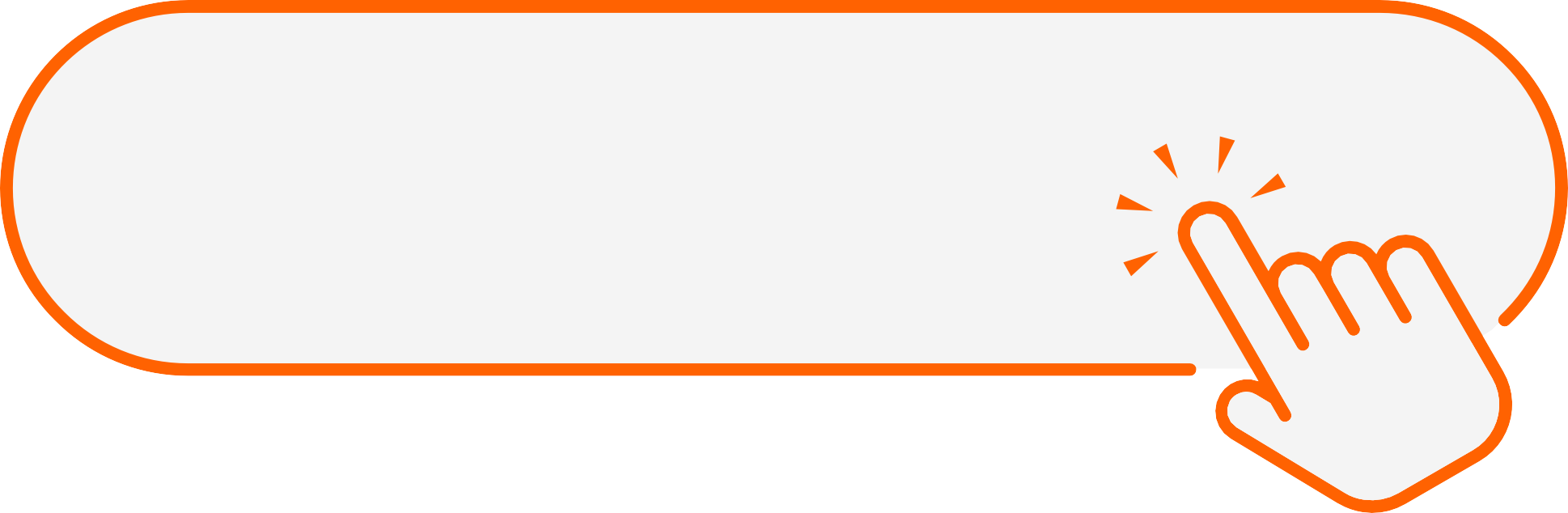 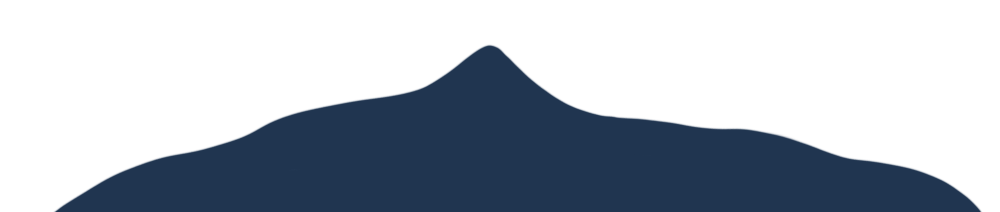 I Congresso de Ensino, Pesquisa e Extensão em Engenharia Civil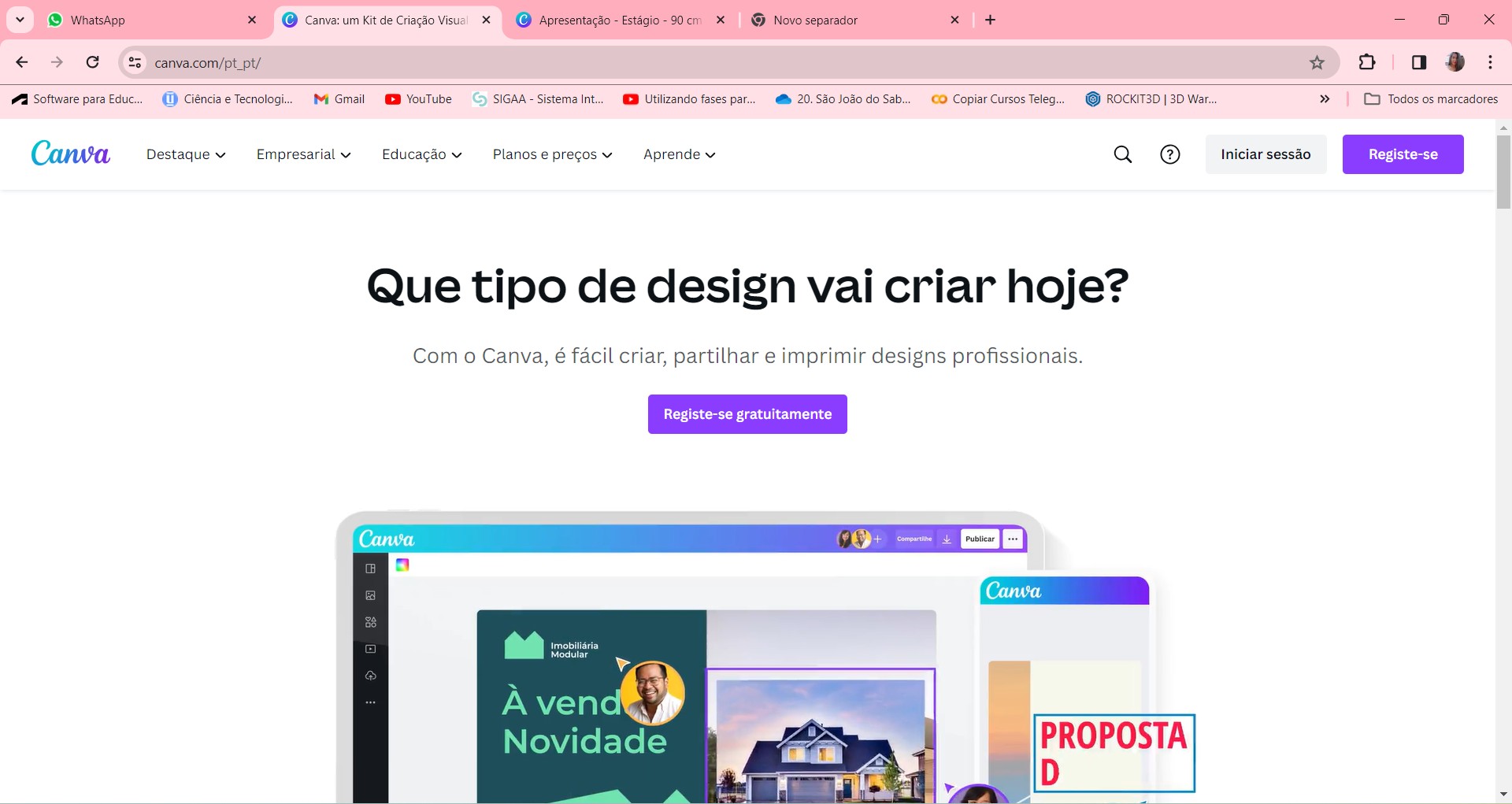 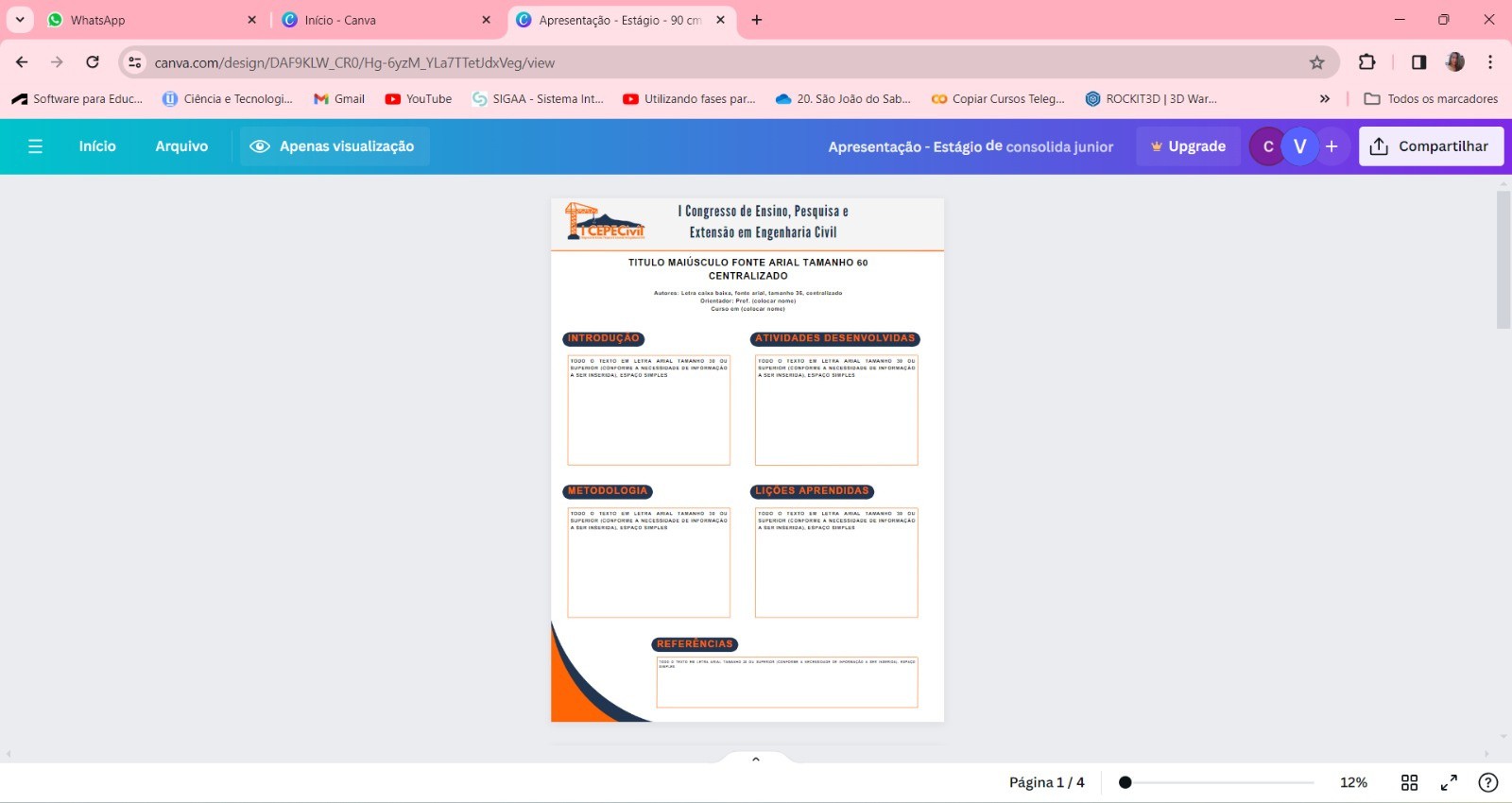 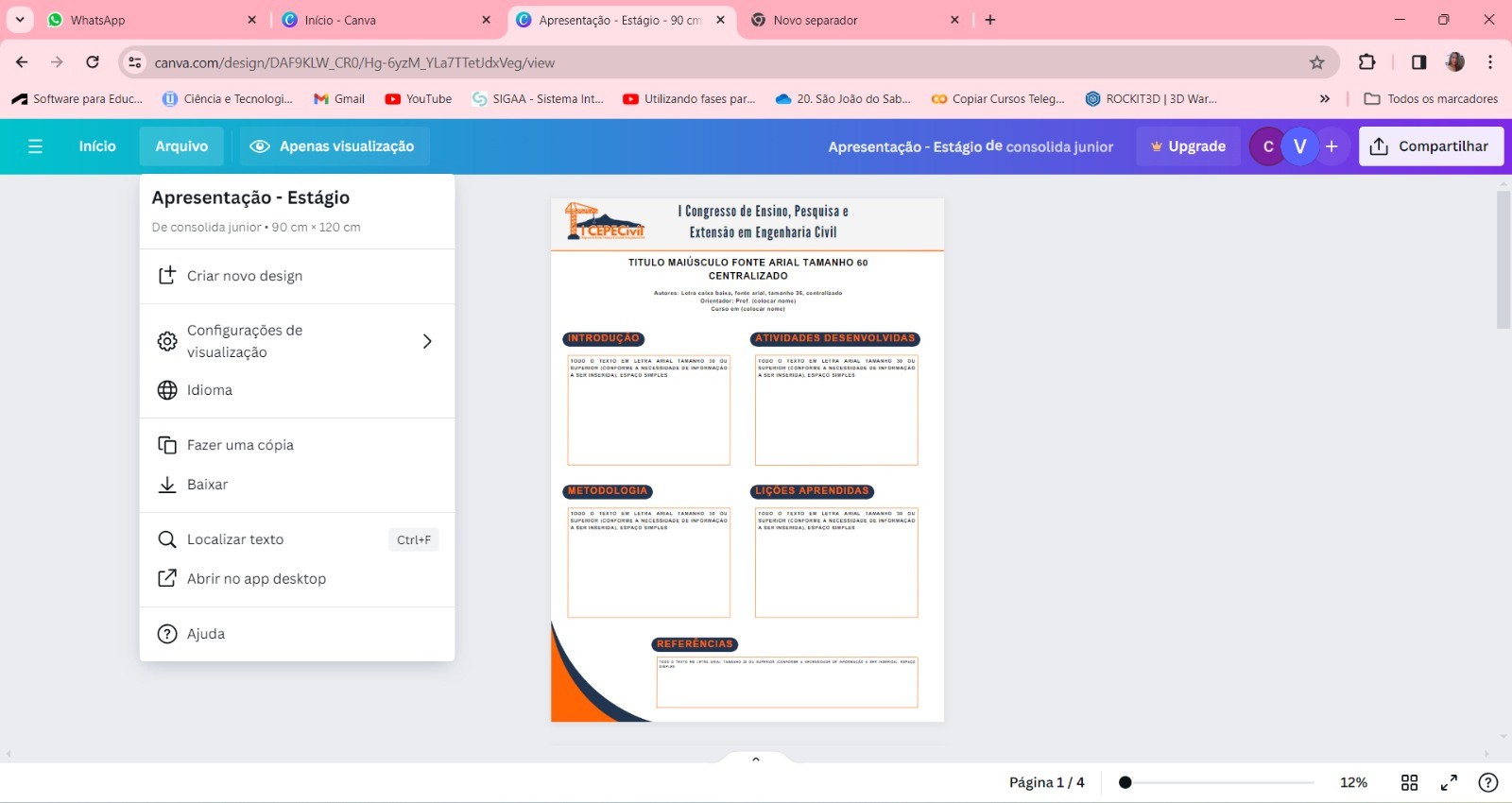 